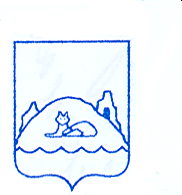 О проведении Всероссийской акции «Единый день сдачи ЕГЭ родителями»     Уважаемые коллеги!         В соответствии с письмом департамента образования, науки и молодежной политики Воронежской области  от 20.02.2019г. № 80-12/1481 отдел  образования администрации Лискинского муниципального района информирует о том, что Федеральная служба по надзору в сфере образования и науки проведет Всероссийскую акцию «Единый день сдачи ЕГЭ родителями».Данная акция призвана помочь выпускникам и их родителям снять эмоциональное напряжение, связанное с подготовкой к ЕГЭ, а также познакомить с процедурой проведения ЕГЭ.Отделом образования  определена дата участия Лискинского района в «Едином дне сдаче ЕГЭ родителями» - 28.02.2019 года.Просим принять  активное участие в акции, которая будет организована 28 февраля 2019 года на базе ППЭ в г. Лиски. (Сельские школы – на базе МКОУ ООШ №9, городские школы – на базе МБОУ СОШ №4) и разместить информацию о проведении акции «Единый день сдачи ЕГЭ родителями» на официальных сайтах образовательных организаций.Для участия в акции приглашаются родители (законные представители) обучающихся  9-11 классов, главы поселений, руководители организаций, представители СМИ и общественности, которые смогут почувствовать себя участниками ЕГЭ и попробовать свои силы в написании заданий с кратким ответом по русскому языку.Информацию о планируемом количестве участников необходимо направить на электронные  адреса moushool4lisky@mail.ru (городские школы), mou_osch9@mail.ru (сельские щколы),  в срок до 27 февраля 2019 года.Приложение на 2 л.  Заместитель главы администрации –  руководитель  отдела  образования                                   Л.А. Шапинская      Т.А. Тихонова            4-41-70ПриложениеТребования к оформлению статей1. Формат файла Microsoft Word for Windows (тип файла – документ Word97-2013). Объём рукописи – 10 000 печатных знаков.2. В начале указывается название статьи (до 100 печатных знаков, включая пробелы), инициалы, фамилия автора(ов), образовательная организация, которую представляет автор(ы) – полное название без сокращений и аббревиатур согласно Устава организации, аннотация, ключевые слова. Далее идет текст статьи.3. Допускается наличие таблиц, формул и рисунков по тексту. Обязательно наличие подрисуночных подписей̆ и подписей̆ к таблицам.4. Ссылки на источники по тексту оформляются в соответствии с действующими ГОСТами – в квадратных скобках с указанием порядкового номера источника и страницы (например, [3, с. 45]). В конце статьи дается список литературы (не менее трех наименований), указываются только те источники, на которые есть ссылки в тексте.5. К тексту статьи на последней странице прилагаются сведения об авторе(ах) по прилагаемому образцу.6. Электронная версия материалов предоставляется отдельным файлом с названием «фамилия первого автора» (например, Иванова.docх).7. Авторы несут полную ответственность за содержание материалов. Представляемый материал должен иметь оригинальность не менее 60% и не должен быть опубликованным ранее в других печатных изданиях. Проверка оригинальности будет производится с помощью ресурса сайта text.ru. Принятые к публикации рукописи не возвращаются. Редакционная коллегия оставляет за собой право отклонить или отправить авторам на доработку материалы, оформленные с нарушением установленных требований.Вариант оформления статьиОРГАНИЗАЦИЯ ВНЕУРОЧНОЙ ДЕЯТЕЛЬНОСТИ В СИСТЕМЕ СОВРЕМЕННОГО ВОСПИТАНИЯСоздание и разработка образовательных программ на основеиспользования базовых компонентов внеурочной деятельности (ФГОС)А.В. Енин,Воронежский институт развития образованияАннотация. Статья посвящена проблематике внедрения ФГОС во внеурочную деятельность. Предлагается авторское видение создания и разработки программ по разнообразной воспитательной тематике. Автор анализирует особенности и специфику видов и направлений деятельности учащихся, направлений развития личности и способы их взаимодействия. В статье представлены алгоритмы создания образовательных (внеурочных) программ, способы, приемы и особенности их построения.Ключевые слова: воспитание; внеурочная деятельность; модель выпускника; виды, направления внеурочной деятельности; направления развития личности; законы систем; системные закономерности; алгоритм составления образовательных программ; модульная программа; уровни воспитательных результатов.Несомненно, что образовательная (воспитательная) деятельность ребенка должна побуждаться и контролироваться жизнью коллектива, класса, школы. Но на практике слишком часто мотивация этой деятельности и контроль за ней исходят от учителя. Школа как социум не в полной мере использует свои возможности….В ходе анализа представленного материала мы определили, что реализация основных компонентов внеурочной деятельности, заявленных в ФГОС, будет более успешной, если:- правильно препарировать ее теоретическую сущность, видеть новизну и особенности, специфику. Это позволит использовать их на практике более эффективно, с учетом современных требований к организации внеурочной деятельности с учащимися;…Литература1. Внеурочная деятельность. Теория и практика 1-11 классы / Сост. А.В. Енин. – М.: ВАКО, 2015. – 288 с.2. Федеральный государственный образовательный стандарт основного общего образования. – М.: Просвещение, 2010. – 405 с.ОТДЕЛ ОБРАЗОВАНИЯ  АДМИНИСТРАЦИИ ЛИСКИНСКОГО МУНИЦИПАЛЬНОГО РАЙОНАпр-т.  Ленина, 32, г. Лиски, Россия, 397900Тел.:(47391)4-51-97, факс (47391) 4-40-58, e-mail: edu.liski@govvrn.ru ОГРН 1083652000794, ИНН/КПП 3652010568/36520100125.02.2019     №  500На №                       отРуководителям ООФИО (полностью)Ученая степеньЗваниеДолжность и место работы / обучения(полное название организации), муниципальное образованиеE-mailТелефон для связи (указать – моб., дом., раб.)Адрес проживания с индексомФИО (полностью)Енин Алексей ВладимировичУченая степеньДоктор педагогических наукЗваниеПрофессорДолжность и место работы / обучения(полное название организации), муниципальное образованиеГлавный эксперт центра научно-исследовательской деятельности государственного бюджетного учреждения дополнительного профессионального образования Воронежской области «Институт развития образования», городской округ город ВоронежE-mailenin_av@mail.ruТелефон для связи (указать – моб., дом., раб.)моб. 8-950-777-ХХ-ХХАдрес проживания с индексом394043, г. Воронеж, ул. Проспект Патриотов, д. Х, кв. ХХХ